               Маңғыстау облысы, Мұнайлы  ауданы, 
                                 1 орта мектеп 
                     Ағылшын тілі пәні мұғалімі  
                Арапова Нагима Малкаждаровна Long term plan module: Module 1 My family Lesson №3 My familyLong term plan module: Module 1 My family Lesson №3 My familyLong term plan module: Module 1 My family Lesson №3 My familyLong term plan module: Module 1 My family Lesson №3 My familySchool: School: School: School: DateDateDateDateTeacher’s name: Teacher’s name: Teacher’s name: Teacher’s name: Class:Class:Class:Class:Number of present: Number of present: Absent:-Absent:-Learning objective(s) that this lesson is contributing  to:Learning objective(s) that this lesson is contributing  to:1.L3 recognise with support common names and names of places; recognise the spoken form of a limited range of everyday and classroom words1.S1 make basic personal statements about people, objects and classroom routines1.S6 make introductions and requests in basic interactions with others1.UE6 use demonstrative pronouns this, these  that, those to indicate things.1.L3 recognise with support common names and names of places; recognise the spoken form of a limited range of everyday and classroom words1.S1 make basic personal statements about people, objects and classroom routines1.S6 make introductions and requests in basic interactions with others1.UE6 use demonstrative pronouns this, these  that, those to indicate things.1.L3 recognise with support common names and names of places; recognise the spoken form of a limited range of everyday and classroom words1.S1 make basic personal statements about people, objects and classroom routines1.S6 make introductions and requests in basic interactions with others1.UE6 use demonstrative pronouns this, these  that, those to indicate things.1.L3 recognise with support common names and names of places; recognise the spoken form of a limited range of everyday and classroom words1.S1 make basic personal statements about people, objects and classroom routines1.S6 make introductions and requests in basic interactions with others1.UE6 use demonstrative pronouns this, these  that, those to indicate things.1.L3 recognise with support common names and names of places; recognise the spoken form of a limited range of everyday and classroom words1.S1 make basic personal statements about people, objects and classroom routines1.S6 make introductions and requests in basic interactions with others1.UE6 use demonstrative pronouns this, these  that, those to indicate things.1.L3 recognise with support common names and names of places; recognise the spoken form of a limited range of everyday and classroom words1.S1 make basic personal statements about people, objects and classroom routines1.S6 make introductions and requests in basic interactions with others1.UE6 use demonstrative pronouns this, these  that, those to indicate things.Lesson objectives:Lesson objectives:All learners will be able to:pronounce the key words and phrases: this, my, mummy,daddy, brother, sisterAll learners will be able to:pronounce the key words and phrases: this, my, mummy,daddy, brother, sisterAll learners will be able to:pronounce the key words and phrases: this, my, mummy,daddy, brother, sisterAll learners will be able to:pronounce the key words and phrases: this, my, mummy,daddy, brother, sisterAll learners will be able to:pronounce the key words and phrases: this, my, mummy,daddy, brother, sisterAll learners will be able to:pronounce the key words and phrases: this, my, mummy,daddy, brother, sisterLesson objectives:Lesson objectives:Most learners will be able to:make basic personal statements about their family using the structure: This is my……Most learners will be able to:make basic personal statements about their family using the structure: This is my……Most learners will be able to:make basic personal statements about their family using the structure: This is my……Most learners will be able to:make basic personal statements about their family using the structure: This is my……Most learners will be able to:make basic personal statements about their family using the structure: This is my……Most learners will be able to:make basic personal statements about their family using the structure: This is my……Lesson objectives:Lesson objectives:Some learners will be able to:describe photos or their family members to class accurately. Some learners will be able to:describe photos or their family members to class accurately. Some learners will be able to:describe photos or their family members to class accurately. Some learners will be able to:describe photos or their family members to class accurately. Some learners will be able to:describe photos or their family members to class accurately. Some learners will be able to:describe photos or their family members to class accurately. Language objectives:Language objectives:Learners can: - make basic personal statements about their family using the structure: This is my……-  use demonstrative pronoun this in their speaking about family members  appropriately.                    Learners can: - make basic personal statements about their family using the structure: This is my……-  use demonstrative pronoun this in their speaking about family members  appropriately.                    Learners can: - make basic personal statements about their family using the structure: This is my……-  use demonstrative pronoun this in their speaking about family members  appropriately.                    Learners can: - make basic personal statements about their family using the structure: This is my……-  use demonstrative pronoun this in their speaking about family members  appropriately.                    Learners can: - make basic personal statements about their family using the structure: This is my……-  use demonstrative pronoun this in their speaking about family members  appropriately.                    Learners can: - make basic personal statements about their family using the structure: This is my……-  use demonstrative pronoun this in their speaking about family members  appropriately.                    Language objectives:Language objectives:Key words and phrases: family members: mummy, daddy, brother, sister,thisThis is my mummy!  This is my…Key words and phrases: family members: mummy, daddy, brother, sister,thisThis is my mummy!  This is my…Key words and phrases: family members: mummy, daddy, brother, sister,thisThis is my mummy!  This is my…Key words and phrases: family members: mummy, daddy, brother, sister,thisThis is my mummy!  This is my…Key words and phrases: family members: mummy, daddy, brother, sister,thisThis is my mummy!  This is my…Key words and phrases: family members: mummy, daddy, brother, sister,thisThis is my mummy!  This is my…Language objectives:Language objectives:Useful classroom language for dialogue/writing: oralUseful classroom language for dialogue/writing: oralUseful classroom language for dialogue/writing: oralUseful classroom language for dialogue/writing: oralUseful classroom language for dialogue/writing: oralUseful classroom language for dialogue/writing: oralLanguage objectives:Language objectives:Discussion points:Discussion points:Discussion points:Discussion points:Discussion points:Discussion points:Language objectives:Language objectives:Can you say why family is important? Can you say why family is important? Can you say why family is important? Can you say why family is important? Can you say why family is important? Can you say why family is important? Language objectives:Language objectives:Writing prompts: Writing prompts: Writing prompts: Writing prompts: Writing prompts: Writing prompts: Assessment for TeachingAssessment for TeachingCriteria based assessment Assessment criteria: Introduce family members using this is… Descriptor: A learner names his/ her parents correctly using This is my .. pronounces the topic words intelligibly Technique of FA: Oral feedbackCriteria based assessment Assessment criteria: Introduce family members using this is… Descriptor: A learner names his/ her parents correctly using This is my .. pronounces the topic words intelligibly Technique of FA: Oral feedbackCriteria based assessment Assessment criteria: Introduce family members using this is… Descriptor: A learner names his/ her parents correctly using This is my .. pronounces the topic words intelligibly Technique of FA: Oral feedbackCriteria based assessment Assessment criteria: Introduce family members using this is… Descriptor: A learner names his/ her parents correctly using This is my .. pronounces the topic words intelligibly Technique of FA: Oral feedbackCriteria based assessment Assessment criteria: Introduce family members using this is… Descriptor: A learner names his/ her parents correctly using This is my .. pronounces the topic words intelligibly Technique of FA: Oral feedbackCriteria based assessment Assessment criteria: Introduce family members using this is… Descriptor: A learner names his/ her parents correctly using This is my .. pronounces the topic words intelligibly Technique of FA: Oral feedbackHow to overcome barriers in learning EnglishHow to overcome barriers in learning EnglishWork on mistakes together with learners-Use games-Motivate learners to interact with one another-Use their mother tongue to startWork on mistakes together with learners-Use games-Motivate learners to interact with one another-Use their mother tongue to startWork on mistakes together with learners-Use games-Motivate learners to interact with one another-Use their mother tongue to startWork on mistakes together with learners-Use games-Motivate learners to interact with one another-Use their mother tongue to startWork on mistakes together with learners-Use games-Motivate learners to interact with one another-Use their mother tongue to startWork on mistakes together with learners-Use games-Motivate learners to interact with one another-Use their mother tongue to startPrevious learningPrevious learningLesson №2 GreetingsLesson №2 GreetingsLesson №2 GreetingsLesson №2 GreetingsLesson №2 GreetingsLesson №2 Greetings          Plan          Plan          Plan          Plan          Plan          Plan          Plan          PlanPlanned timingPlanned activities (replace the notes below with your planned activities)What will the pupils learn? How will they learn it?Suggested Teaching ActivitiesActive Learning activitiesPlanned activities (replace the notes below with your planned activities)What will the pupils learn? How will they learn it?Suggested Teaching ActivitiesActive Learning activitiesPlanned activities (replace the notes below with your planned activities)What will the pupils learn? How will they learn it?Suggested Teaching ActivitiesActive Learning activitiesPlanned activities (replace the notes below with your planned activities)What will the pupils learn? How will they learn it?Suggested Teaching ActivitiesActive Learning activitiesPlanned activities (replace the notes below with your planned activities)What will the pupils learn? How will they learn it?Suggested Teaching ActivitiesActive Learning activitiesPlanned activities (replace the notes below with your planned activities)What will the pupils learn? How will they learn it?Suggested Teaching ActivitiesActive Learning activities   ResourcesStart (Beginning of the lesson)Greeting: Teacher greets learners; learners respond to greeting and take their places.                                                Dividing into subgroups:                                                          Warming up:  Around the world game: One learner stands behind the other. The teacher holds up a flashcard of a picture and shows it to the first pair. The first of those two learners to say its English equivalent moves on to stand behind the next learner. The goal is for the learner to make it all the way around the class, or “around the world”, saying more distinctly and quickly than other learners.   Teacher shows a short cartoon about the family and asks: How do you think what theme we have for today? Teacher introduces lesson objectives to the learners.                                                                                                                                       Revising the previous lesson:Greeting: Teacher greets learners; learners respond to greeting and take their places.                                                Dividing into subgroups:                                                          Warming up:  Around the world game: One learner stands behind the other. The teacher holds up a flashcard of a picture and shows it to the first pair. The first of those two learners to say its English equivalent moves on to stand behind the next learner. The goal is for the learner to make it all the way around the class, or “around the world”, saying more distinctly and quickly than other learners.   Teacher shows a short cartoon about the family and asks: How do you think what theme we have for today? Teacher introduces lesson objectives to the learners.                                                                                                                                       Revising the previous lesson:Greeting: Teacher greets learners; learners respond to greeting and take their places.                                                Dividing into subgroups:                                                          Warming up:  Around the world game: One learner stands behind the other. The teacher holds up a flashcard of a picture and shows it to the first pair. The first of those two learners to say its English equivalent moves on to stand behind the next learner. The goal is for the learner to make it all the way around the class, or “around the world”, saying more distinctly and quickly than other learners.   Teacher shows a short cartoon about the family and asks: How do you think what theme we have for today? Teacher introduces lesson objectives to the learners.                                                                                                                                       Revising the previous lesson:Greeting: Teacher greets learners; learners respond to greeting and take their places.                                                Dividing into subgroups:                                                          Warming up:  Around the world game: One learner stands behind the other. The teacher holds up a flashcard of a picture and shows it to the first pair. The first of those two learners to say its English equivalent moves on to stand behind the next learner. The goal is for the learner to make it all the way around the class, or “around the world”, saying more distinctly and quickly than other learners.   Teacher shows a short cartoon about the family and asks: How do you think what theme we have for today? Teacher introduces lesson objectives to the learners.                                                                                                                                       Revising the previous lesson:Greeting: Teacher greets learners; learners respond to greeting and take their places.                                                Dividing into subgroups:                                                          Warming up:  Around the world game: One learner stands behind the other. The teacher holds up a flashcard of a picture and shows it to the first pair. The first of those two learners to say its English equivalent moves on to stand behind the next learner. The goal is for the learner to make it all the way around the class, or “around the world”, saying more distinctly and quickly than other learners.   Teacher shows a short cartoon about the family and asks: How do you think what theme we have for today? Teacher introduces lesson objectives to the learners.                                                                                                                                       Revising the previous lesson:Greeting: Teacher greets learners; learners respond to greeting and take their places.                                                Dividing into subgroups:                                                          Warming up:  Around the world game: One learner stands behind the other. The teacher holds up a flashcard of a picture and shows it to the first pair. The first of those two learners to say its English equivalent moves on to stand behind the next learner. The goal is for the learner to make it all the way around the class, or “around the world”, saying more distinctly and quickly than other learners.   Teacher shows a short cartoon about the family and asks: How do you think what theme we have for today? Teacher introduces lesson objectives to the learners.                                                                                                                                       Revising the previous lesson:http://www.dreamenglish.com/englishkidsvideoMiddle (of the lesson)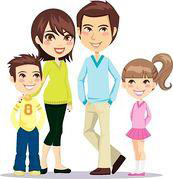 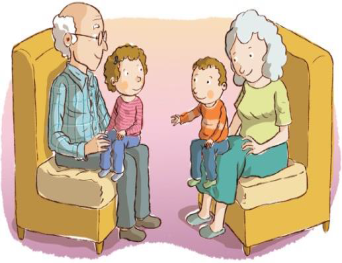 W) Teacher and learners stand in circle. Teacher models/gestures Hello, I’m ... [indicating person to the right] This is ...Teacher indicates learners in turn to continue.W) Family picture: Teacher asks learners to bring photos of their relatives beforehand. Teacher asks them to introduce their relatives using the phrases This is my mummy! This is my daddy!  Teacher provides learners with the Zone of proximal development. I ) Family tree: Ask learners to draw their relatives with grandparents. Help them to introduce their family members in English: This is my mummy!W) Learners listen to and sing the song Family with the help of the teacher. Learners dance to music together with the teacher. W) Teacher and learners stand in circle. Teacher models/gestures Hello, I’m ... [indicating person to the right] This is ...Teacher indicates learners in turn to continue.W) Family picture: Teacher asks learners to bring photos of their relatives beforehand. Teacher asks them to introduce their relatives using the phrases This is my mummy! This is my daddy!  Teacher provides learners with the Zone of proximal development. I ) Family tree: Ask learners to draw their relatives with grandparents. Help them to introduce their family members in English: This is my mummy!W) Learners listen to and sing the song Family with the help of the teacher. Learners dance to music together with the teacher. W) Teacher and learners stand in circle. Teacher models/gestures Hello, I’m ... [indicating person to the right] This is ...Teacher indicates learners in turn to continue.W) Family picture: Teacher asks learners to bring photos of their relatives beforehand. Teacher asks them to introduce their relatives using the phrases This is my mummy! This is my daddy!  Teacher provides learners with the Zone of proximal development. I ) Family tree: Ask learners to draw their relatives with grandparents. Help them to introduce their family members in English: This is my mummy!W) Learners listen to and sing the song Family with the help of the teacher. Learners dance to music together with the teacher. W) Teacher and learners stand in circle. Teacher models/gestures Hello, I’m ... [indicating person to the right] This is ...Teacher indicates learners in turn to continue.W) Family picture: Teacher asks learners to bring photos of their relatives beforehand. Teacher asks them to introduce their relatives using the phrases This is my mummy! This is my daddy!  Teacher provides learners with the Zone of proximal development. I ) Family tree: Ask learners to draw their relatives with grandparents. Help them to introduce their family members in English: This is my mummy!W) Learners listen to and sing the song Family with the help of the teacher. Learners dance to music together with the teacher. W) Teacher and learners stand in circle. Teacher models/gestures Hello, I’m ... [indicating person to the right] This is ...Teacher indicates learners in turn to continue.W) Family picture: Teacher asks learners to bring photos of their relatives beforehand. Teacher asks them to introduce their relatives using the phrases This is my mummy! This is my daddy!  Teacher provides learners with the Zone of proximal development. I ) Family tree: Ask learners to draw their relatives with grandparents. Help them to introduce their family members in English: This is my mummy!W) Learners listen to and sing the song Family with the help of the teacher. Learners dance to music together with the teacher. W) Teacher and learners stand in circle. Teacher models/gestures Hello, I’m ... [indicating person to the right] This is ...Teacher indicates learners in turn to continue.W) Family picture: Teacher asks learners to bring photos of their relatives beforehand. Teacher asks them to introduce their relatives using the phrases This is my mummy! This is my daddy!  Teacher provides learners with the Zone of proximal development. I ) Family tree: Ask learners to draw their relatives with grandparents. Help them to introduce their family members in English: This is my mummy!W) Learners listen to and sing the song Family with the help of the teacher. Learners dance to music together with the teacher. Song: Family,word flashcards, picture dictionaries, CD, photos, notebookEnd (of the lesson)                                       Reflection Technique of FA: Oral feedbackLearners make comments about the lesson orally.Ask students to look at lesson objectives they set at the beginning of the lesson and think and say what they did well in the lesson and what needs improvement.                                        Reflection Technique of FA: Oral feedbackLearners make comments about the lesson orally.Ask students to look at lesson objectives they set at the beginning of the lesson and think and say what they did well in the lesson and what needs improvement.                                        Reflection Technique of FA: Oral feedbackLearners make comments about the lesson orally.Ask students to look at lesson objectives they set at the beginning of the lesson and think and say what they did well in the lesson and what needs improvement.                                        Reflection Technique of FA: Oral feedbackLearners make comments about the lesson orally.Ask students to look at lesson objectives they set at the beginning of the lesson and think and say what they did well in the lesson and what needs improvement.                                        Reflection Technique of FA: Oral feedbackLearners make comments about the lesson orally.Ask students to look at lesson objectives they set at the beginning of the lesson and think and say what they did well in the lesson and what needs improvement.                                        Reflection Technique of FA: Oral feedbackLearners make comments about the lesson orally.Ask students to look at lesson objectives they set at the beginning of the lesson and think and say what they did well in the lesson and what needs improvement. Additional information:Additional information:Additional information:Additional information:Additional information:Additional information:Additional information:Additional information:Differentiation -  how do you plan to give more support? How do you  plan to challenge the more able learners?Differentiation -  how do you plan to give more support? How do you  plan to challenge the more able learners?Differentiation -  how do you plan to give more support? How do you  plan to challenge the more able learners?Assessment  - how are you planning to check learners’ learning?Assessment  - how are you planning to check learners’ learning?Cross – curricular links health and  safety check ICT linksValues linksCross – curricular links health and  safety check ICT linksValues linksCross – curricular links health and  safety check ICT linksValues linksReflectionWere the lesson objectives / learning objectives realistic? What did the learners learn today?What was the learning atmosphere like? Did my planned differentiation work well?Did I stick to timings? What changes did I make from my plan and why? ReflectionWere the lesson objectives / learning objectives realistic? What did the learners learn today?What was the learning atmosphere like? Did my planned differentiation work well?Did I stick to timings? What changes did I make from my plan and why? ReflectionWere the lesson objectives / learning objectives realistic? What did the learners learn today?What was the learning atmosphere like? Did my planned differentiation work well?Did I stick to timings? What changes did I make from my plan and why? Use  the space below to reflect on your lesson. Answer the most relevant questions  from the books on the left about your lesson.Use  the space below to reflect on your lesson. Answer the most relevant questions  from the books on the left about your lesson.Use  the space below to reflect on your lesson. Answer the most relevant questions  from the books on the left about your lesson.Use  the space below to reflect on your lesson. Answer the most relevant questions  from the books on the left about your lesson.Use  the space below to reflect on your lesson. Answer the most relevant questions  from the books on the left about your lesson.Summary evaluationWhat two things went really well (consider both teaching and learning)?  1.2. What two things would have improved the lessons (consider both teachings  and learning)?1.2.What have learned from his lesson about this lesson about the class or individuals that will inform my next lesson?Summary evaluationWhat two things went really well (consider both teaching and learning)?  1.2. What two things would have improved the lessons (consider both teachings  and learning)?1.2.What have learned from his lesson about this lesson about the class or individuals that will inform my next lesson?Summary evaluationWhat two things went really well (consider both teaching and learning)?  1.2. What two things would have improved the lessons (consider both teachings  and learning)?1.2.What have learned from his lesson about this lesson about the class or individuals that will inform my next lesson?Summary evaluationWhat two things went really well (consider both teaching and learning)?  1.2. What two things would have improved the lessons (consider both teachings  and learning)?1.2.What have learned from his lesson about this lesson about the class or individuals that will inform my next lesson?Summary evaluationWhat two things went really well (consider both teaching and learning)?  1.2. What two things would have improved the lessons (consider both teachings  and learning)?1.2.What have learned from his lesson about this lesson about the class or individuals that will inform my next lesson?Summary evaluationWhat two things went really well (consider both teaching and learning)?  1.2. What two things would have improved the lessons (consider both teachings  and learning)?1.2.What have learned from his lesson about this lesson about the class or individuals that will inform my next lesson?Summary evaluationWhat two things went really well (consider both teaching and learning)?  1.2. What two things would have improved the lessons (consider both teachings  and learning)?1.2.What have learned from his lesson about this lesson about the class or individuals that will inform my next lesson?Summary evaluationWhat two things went really well (consider both teaching and learning)?  1.2. What two things would have improved the lessons (consider both teachings  and learning)?1.2.What have learned from his lesson about this lesson about the class or individuals that will inform my next lesson?